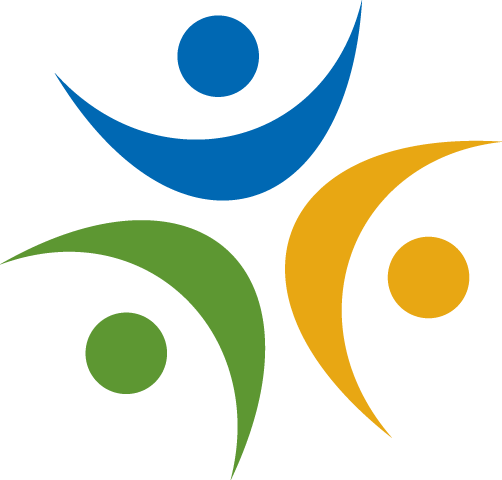      	  High-Fiber Power Pudding Recipe¼ Cup All Bran Cereal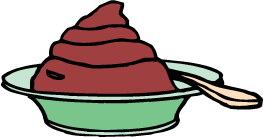 ¾ Cup Unsweetened Applesauce½ Cup Prunes4 oz. Prune JuiceUsing a food processor, combine all ingredients and pulse on low until mixture looks like a thick pudding.Transfer to an airtight container and store in the refrigerator up to 1 week. Yields: Approximately 2 Cups Serving Size: ¼ CupEach serving contains: 52 calories, 8 grams protein, 35 mg sodium and 4.5 grams dietary fiber.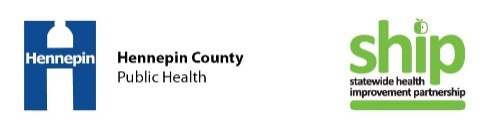 